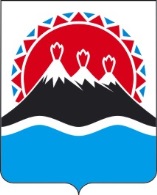 П О С Т А Н О В Л Е Н И ЕПРАВИТЕЛЬСТВА КАМЧАТСКОГО КРАЯ             г. Петропавловск-КамчатскийО внесении изменения в постановление Правительства Камчатского края от 17.09.2019 № 402-П «Об утверждении Порядка предоставления из краевого бюджета субсидий некоммерческим организациям в целях финансового обеспечения затрат, связанных с предоставлением финансовой поддержки субъектам малого и среднего предпринимательства, в рамках реализации регионального проекта «Расширение доступа субъектов малого и среднего предпринимательства к финансовым ресурсам, в том числе к льготному финансированию»ПРАВИТЕЛЬСТВО ПОСТАНОВЛЯЕТ: 1. Внести в часть 2 постановления Правительства Камчатского края от 17.09.2019 № 402-П «Об утверждении Порядка предоставления из краевого бюджета субсидий некоммерческим организациям в целях финансового обеспечения затрат, связанных с предоставлением финансовой поддержки субъектам малого и среднего предпринимательства, в рамках реализации регионального проекта «Расширение доступа субъектов малого и среднего предпринимательства к финансовым ресурсам, в том числе к льготному финансированию» изменение, дополнив ее словами «и распространяется на правоотношения, возникшие с 17 сентября 2019 года». 2. Настоящее постановление вступает в силу через 10 дней после дня его официального опубликования и распространяется на правоотношения, возникшие с 17 сентября 2019 года.Первый вице - губернатор 
Камчатского края                                                                                  И.Л. Унтилова  Согласовано:Исполнитель: Макаров Илья Николаевичтелефон: (84152) 42-43-12 Агентство инвестиций и предпринимательства Камчатского краяПОЯСНИТЕЛЬНАЯ ЗАПИСКА к проекту постановления Правительства Камчатского края «О внесении изменений в постановление Правительства Камчатского края от 17.09.2019 № 402-П «Об утверждении Порядка предоставления из краевого бюджета субсидий некоммерческим организациям в целях финансового обеспечения затрат, связанных с предоставлением финансовой поддержки субъектам малого и среднего предпринимательства, в рамках реализации регионального проекта «Расширение доступа субъектов малого и среднего предпринимательства к финансовым ресурсам, в том числе к льготному финансированию»Настоящий проект постановления Правительства Камчатского края подготовлен в целях уточнения срока начала действия постановления Правительства Камчатского края «О внесении изменений в постановление Правительства Камчатского края от 17.09.2019 № 402-П «Об утверждении Порядка предоставления из краевого бюджета субсидий некоммерческим организациям в целях финансового обеспечения затрат, связанных с предоставлением финансовой поддержки субъектам малого и среднего предпринимательства, в рамках реализации регионального проекта «Расширение доступа субъектов малого и среднего предпринимательства к финансовым ресурсам, в том числе к льготному финансированию» .Принятие данного постановления Правительства Камчатского края не потребует дополнительного финансирования из средств краевого бюджета. Проект постановления Правительства Камчатского края 23.09.2019 размещен на Едином портале проведения независимой антикоррупционной экспертизы и общественного обсуждения проектов нормативных правовых актов Камчатского края (htths://npaproject.kamgov.ru) для проведения в срок по 02.10.2019 независимой антикоррупционной экспертизы. В соответствии с постановлением Правительства Камчатского края от 06.06.2013 № 233-П «Об утверждении Порядка проведения оценки регулирующего воздействия проектов нормативных правовых актов и нормативных правовых актов Камчатского края» настоящий проект постановления Правительства Камчатского края не подлежит оценке регулирующего воздействия.№И.о. руководителя Агентства инвестиций и предпринимательства Камчатского краяС.В. Названов«___»_________2019Начальник Главного правового управления Губернатора иПравительства Камчатского края С.Н. Гудин«___»_________2019